Supplemental figure 1: Flow chart visualizing the derivation of the study population: PVC= premature ventricular contraction; NSVT= non-sustained ventricular tachycardia; IHD= ischemic heart disease; LV= left ventricle; RV= right ventricle; CMR= cardiac magnetic resonance.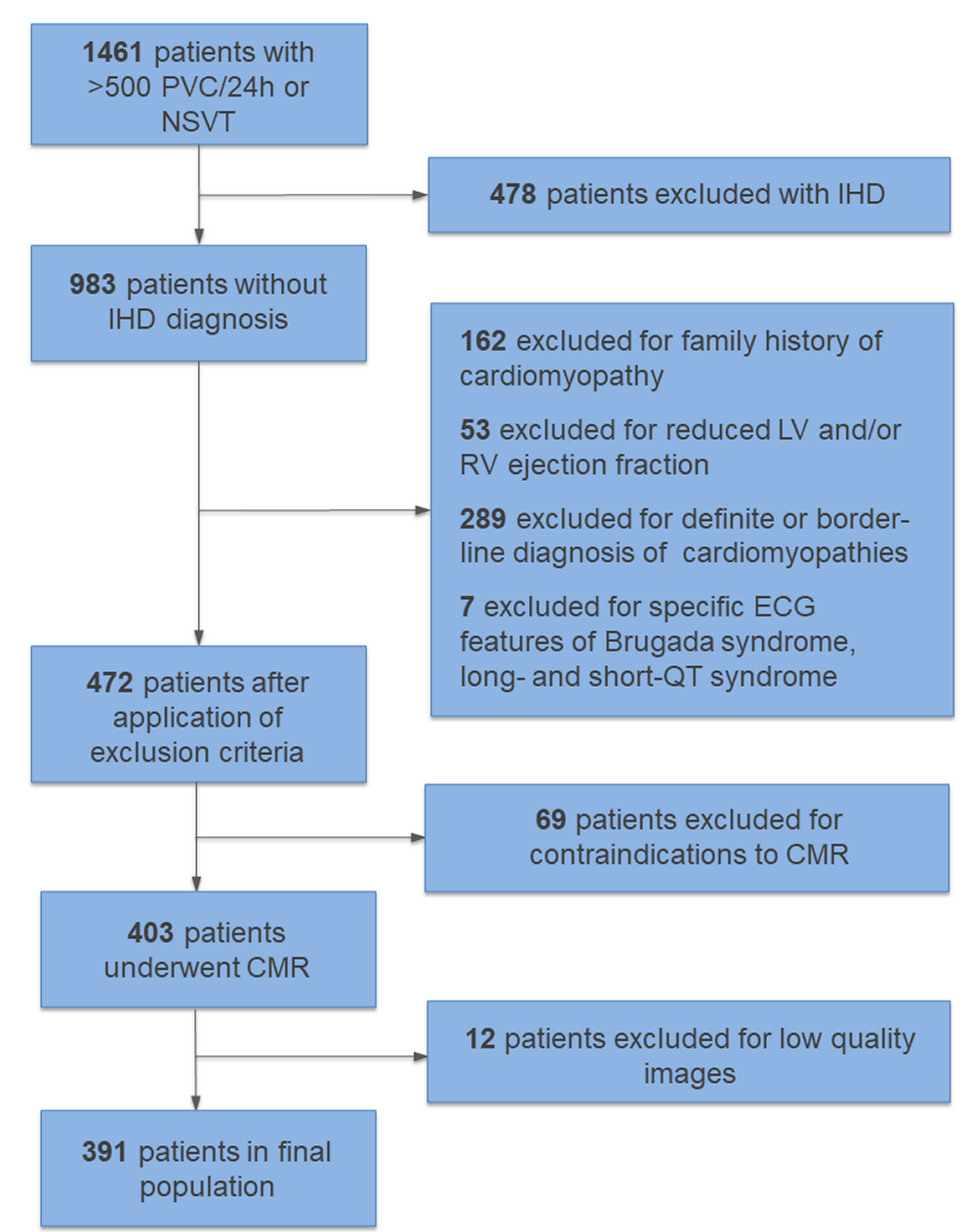 Supplemental figure 2: time dependent AUC curves. As evident, the time-AUC of Dark-Paps was constantly greater than 0.5 during the first 2000 days of follow-up with a median which was significantly higher than that of NSVT (p<0.0001) and of LGE (0.004). However, the best time-AUC was achieved using the model NSVT + LGE + Dark Paps (AUC 0.89, 95% CI 0.88-0.90).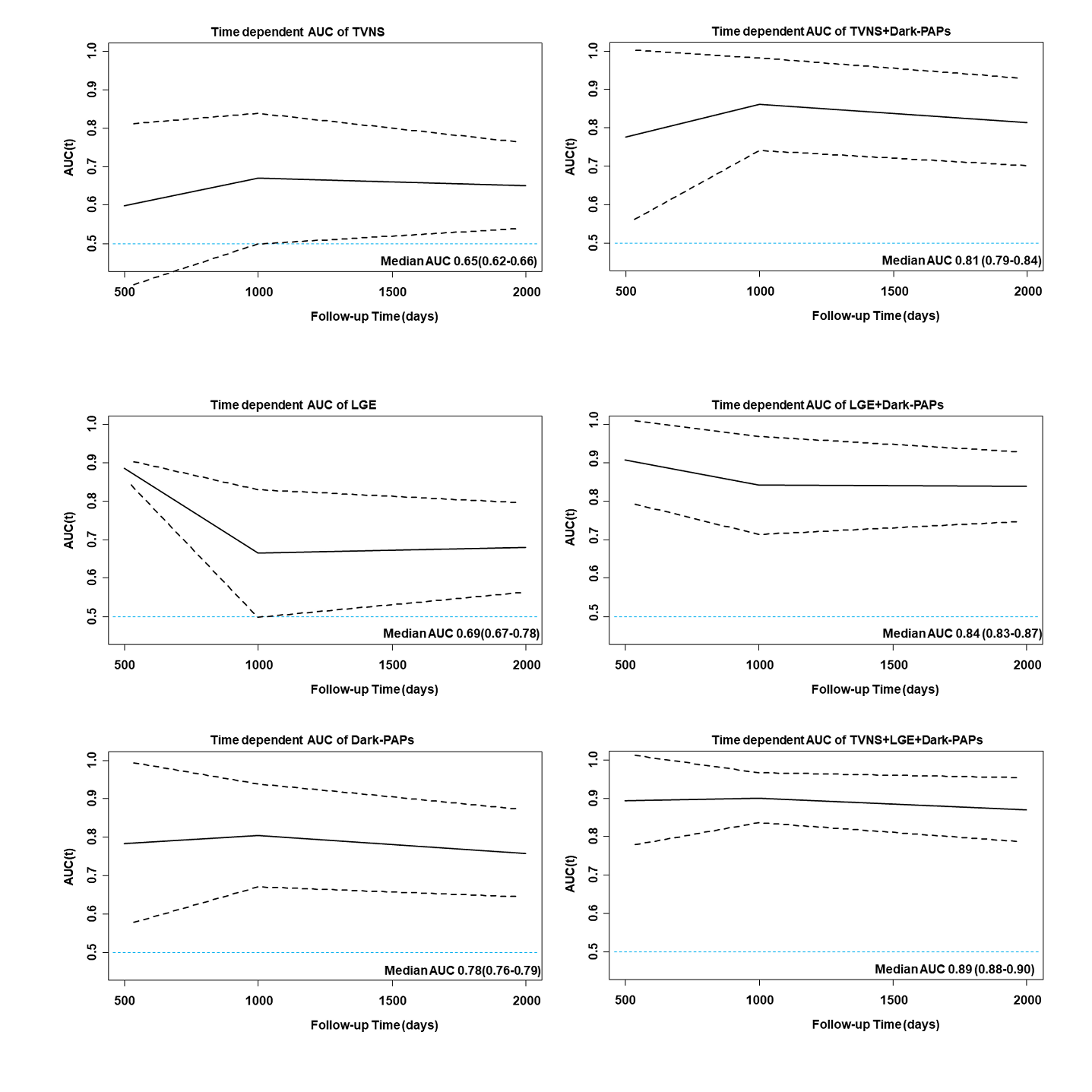 